          П О С Т А Н О В Л Е Н И Еот   21 января 2020 года                                                                                № 16              с. СюмсиВ соответствии с Федеральным законом от 2 апреля 2014 года № 44-ФЗ «Об участии граждан в охране общественного порядка», Законом Удмуртской Республики от 23 октября 2014 года № 59-РЗ «Об участии граждан в охране общественного порядка в Удмуртской Республике», постановлением Правительства Удмуртской Республики от 18 мая 2015 года № 246 «О создании Республиканского штаба народных дружин» Администрация муниципального образования «Сюмсинский район»      п о с т а н о в л я е т:1. Создать районный штаб народных дружин в муниципальном образовании «Сюмсинский район».2. Утвердить прилагаемые:- Положение о районном штабе народных дружин в муниципальном образовании «Сюмсинский район» согласно Приложению № 1;       - Состав районного штаба народных дружин в муниципальном образовании «Сюмсинский район» согласно Приложению № 2.3. Признать утратившими силу следующие постановления Администрации муниципального образования «Сюмсинский район»:от 13 февраля 2017 года   № 57 «О создании  районного штаба народных дружин в муниципальном образовании «Сюмсинский район»;от 31 марта 2017 года № 147 «О внесении изменений в постановление Администрации муниципального образования «Сюмсинский район» от 13 февраля 2017 года № 57 «О создании  районного штаба народных дружин в муниципальном образовании «Сюмсинский район»;от 19 июня 2018 года  № 273 «О внесении изменений в постановление Администрации муниципального образования «Сюмсинский район» от 13 февраля 2017 года № 57 «О создании  районного штаба народных дружин в муниципальном образовании «Сюмсинский район».  4. Контроль за исполнением настоящего постановления оставляю за собой.Глава муниципального образования«Сюмсинский район»                                                                    В.И.Семенов                           Приложение № 1  УТВЕРЖДЕНО  постановлением Администрации          муниципального образования   «Сюмсинский район» от 21.01.2020 г. № 16Положение о районном штабе народных дружин в муниципальном образовании «Сюмсинский район»1. Настоящее Положение устанавливает порядок организации деятельности  штаба народных дружин в муниципальном образовании «Сюмсинский район»  (далее -  Районный штаб).2. Районный штаб является координационным и совещательным органом, образованным в целях взаимодействия и координации деятельности народных дружин в муниципальном образовании «Сюмсинский район» (далее - народные дружины).3. В своей деятельности Районный штаб руководствуется Конституцией Российской Федерации, федеральными конституционными законами, федеральными законами, указами и распоряжениями Президента Российской Федерации, распоряжениями и постановлениями Правительства Российской Федерации, Конституцией Удмуртской Республики, законами Удмуртской Республики, указами и распоряжениями Главы Удмуртской Республики, постановлениями и распоряжениями Правительства Удмуртской Республики, иными правовыми актами муниципального образования «Сюмсинский район», а также настоящим Положением.4. Районный штаб  осуществляет свою деятельность во взаимодействии с органами внутренних дел (полицией), иными правоохранительными органами,  органами местного самоуправления муниципального образования «Сюмсинский район», 5. Районный  штаб:1) обобщает и анализирует информацию о деятельности народных дружин по участию в охране общественного порядка на территории муниципального образования «Сюмсинский район», вносит предложения в государственные органы и органы местного самоуправления муниципального образования «Сюмсинский район» по вопросам устранения причин и условий, способствующих совершению правонарушений, а также совершенствования работы народных дружин, улучшения их материально-технического и финансового обеспечения;2) вырабатывает решения, направленные на повышение эффективности взаимодействия народных дружин с органами внутренних дел (полицией) и иными правоохранительными органами, органами государственной власти Удмуртской Республики, органами местного самоуправления муниципального образования «Сюмсинский район» по обеспечению общественного порядка;3) оказывает организационно-методическую помощь народным дружинам, органам местного самоуправления в муниципальном образовании «Сюмсинский район» в организации деятельности по участию в охране общественного порядка;4) участвует в разработке мер по оказанию поддержки народным дружинам, участвующим в охране общественного порядка;5) представляет главе муниципального образования «Сюмсинский район» ежегодный отчет о работе;6) осуществляет иные полномочия в соответствии с законодательством.6.  Районный штаб в пределах своей компетенции вправе:1) организовывать и проводить совещания, конференции, иные мероприятия по вопросам участия граждан  в охране общественного порядка на территории муниципального образования «Сюмсинский район»;2) создавать экспертные и рабочие группы для решения вопросов, относящихся к компетенции Районного штаба, а также привлекать к участию в работе штаба народных дружин, должностных лиц органов местного самоуправления в муниципальном образовании «Сюмсинский район», а также граждан, представителей средств массовой информации, иных организаций;3) вносить предложения Главе муниципального образования  «Сюмсинский район» о необходимости разработки проектов правовых актов по совершенствованию деятельности народных дружин, а также осуществлять подготовку предложений по дальнейшему развитию участия граждан, совершенствованию нормативно-правового регулирования деятельности в указанной сфере;4) направлять в государственные органы, органы местного самоуправления предложения по вопросам охраны общественного порядка на территории муниципального образования «Сюмсинский район»;5) направлять в государственные органы, органы местного самоуправления предложения и ходатайства по оказанию поддержки гражданам и народным дружинам, участвующим в охране общественного порядка, отличившимся при участии в охране общественного порядка;6) запрашивать у государственных органов, органов местного самоуправления, координирующих органов муниципальных образований и организаций необходимые материалы и информацию, в том числе информацию о состоянии уровня правонарушений на территории муниципального образования «Сюмсинский район», о деятельности народных дружин по охране общественного порядка на территории муниципального образования «Сюмсинский район»7) на своих заседаниях рассматривать вопросы представителей государственных органов, органов местного самоуправления муниципального образования «Сюмсинский район», координирующих органов муниципальных образований,  народных дружин;8) давать рекомендации по улучшению деятельности координирующих органов муниципальных образований, народных дружин.7. Состав Районного штаба утверждается Администрацией муниципального образования «Сюмсинский район».В состав Районного штаба могут входить представители органов местного самоуправления, органов полиции, и командиры народных дружин.Руководитель Районного штаба, его заместитель (заместители) избираются на первом заседании Районного штаба большинством голосов от числа присутствующих на заседании членов Районного штаба.Для участия в работе Районного штаба могут привлекаться заинтересованные в обеспечении охраны общественного порядка граждане, представители общественных объединений, представителей средств массовой информации, иных организаций.8. Руководитель Районного штаба организует работу Районного штаба и несет ответственность за выполнение возложенных на него задач.9. Районный штаб осуществляет свою деятельность в соответствии с годовым планом работы. Члены Районного штаба не позднее 15 декабря текущего года представляют в письменной форме предложения в проект плана работы Районного штаба на очередной календарный год, который рассматривается на заседании Районного штаба, утверждается руководителем Районного штаба.10. Заседания Районного штаба проводятся   один, два раза в полугодие. При необходимости могут проводиться внеочередные заседания Районного штаба.Дату, время и способ проведения заседания Районного штаба (в обычном порядке либо посредством видео-конференц-связи) определяет руководитель, в случае его отсутствия - его заместитель.11. Заседание Районного штаба считается правомочным, если на нем присутствует не менее половины его членов. Члены Районного штаба участвуют в заседаниях лично. Решения Районного штаба принимаются большинством голосов присутствующих на заседании членов Районного штаба и оформляются протоколом, который подписывает руководитель Районного штаба либо его заместитель, председательствующий на заседании.Член Районного штаба, голосовавший против принятого решения, вправе изложить в письменном виде свое особое мнение, которое прилагается к принятому решению.Решения Районного штаба носят рекомендательный характер.12. Ведение делопроизводства, прием материалов к заседаниям, их тиражирование и рассылку членам Районного штаба, информирование о месте и времени проведения заседания, обеспечение проведения заседаний в установленный срок, подготовку повестки, ведение протокола, подготовку проектов решений Районного штаба осуществляет секретарь Районного штаба. Секретарь Районного штаба не менее чем за пять дней до дня проведения заседания оповещает членов Районного штаба о дате и повестке заседания.Рассмотрение на заседании Районного штаба дополнительных вопросов, не включенных в повестку заседания, осуществляется по решению руководителя Районного штаба, в случае его отсутствия - его заместителя, на основании предложений членов Районного штаба. Секретарь Районного штаба представляет материалы для проведения заседаний членам Районного штаба не позднее чем за два дня до даты заседания.13. Контроль за исполнением решений Районного штаба осуществляет Секретарь Районного штаба.____________________Приложение № 2УТВЕРЖДЁНпостановлением Администрации       муниципального образования «Сюмсинский район»от 21 января 2020 г. № 16СОСТАВрайонного штаба народных дружин в муниципальном образовании «Сюмсинский район»Даровских Людмила Ефимовна – первый заместитель главы Администрации муниципального образования «Сюмсинский район» по социальным вопросам, председатель штаба;Кашменских Дмитрий Александрович – старший участковый уполномоченный начальника отделения полиции «Сюмсинское»  межмуниципального отдела Министерства внутренних дел России «Увинский», майор полиции, заместитель председателя штаба  (по согласованию);Федотова Марина Николаевна – начальник Сектора по делам семьи Администрации муниципального образования «Сюмсинский район», секретарь штаба;Боков Максим Андреевич – командир добровольной народной дружины (по согласованию);Заколодкин Павел Викторович – директор муниципального бюджетного учреждения культура Сюмсинского района «Районный Дом культуры»;Овсянников Сергей Михайлович – заместитель директора по безопасности бюджетного профессионального образовательного учреждения Удмуртской Республики «Сюмсинский техникум лесного и сельского хозяйства» (по согласованию);Сергеева Татьяна Александровна – методист по воспитательной работе муниципального автономного учреждения «Методический центр образовательных учреждений Сюмсинского района»;Сметанина Наталья Юрьевна – заместитель главы Администрации муниципального образования «Сюмсинкое» (по согласованию);Сычева Юлия Андреевна - директор муниципального казенного учреждения Сюмсинского района  «Молодежный центр» Светлана»;Ямщикова Ксения Николаевна - ведущий специалист-эксперт по делам несовершеннолетних отдела по делам семьи и охране прав детства Администрации муниципального образования «Сюмсинский район». Администрация 
муниципального образования «Сюмсинский район» «Сюмси ёрос»муниципал кылдытэтлэн АдминистрациезО создании  районного штаба народных дружин в муниципальном образовании «Сюмсинский район»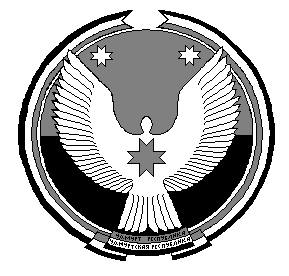 